СОБРАНИЕ ДЕПУТАТОВГАЛИЧСКОГО МУНИЦИПАЛЬНОГО РАЙОНАРЕШЕНИЕО принятии проекта решения Собрания депутатов муниципального района«О бюджете Галичского муниципального района на 2019 год»Принято Собранием депутатов                                                                                                         муниципального района                                                                                                        «   15  » ноября 2018 годаРуководствуясь Федеральным законом №131-ФЗ от 06.10.2003 года «Об  общих принципах организации местного самоуправления в Российской Федерации», пунктом 2 части 1 статьи 24 Устава муниципального образования Галичский муниципальный район Костромской области, Собрание депутатов муниципального района РЕШИЛО:1. Принять проект решения Собрания депутатов муниципального района «О бюджете Галичского муниципального района на 2019 год» (прилагается).2. Опубликовать (обнародовать) проект решения Собрания депутатов муниципального района «О бюджете Галичского муниципального района на 2019 год» в информационном бюллетене Галичского муниципального района Костромской области «Районный вестник».3. Провести публичные слушания по обслуживанию проекта решения Собрания депутатов Галичского муниципального района «О бюджете Галичского муниципального района на 2019 год» 29 ноября 2018 года, в 10 часов по адресу: г. Галич, пл. Революции, д.23»а».4. Замечания и предложения к проекту решения Собрания депутатов муниципального района «О бюджете Галичского муниципального района на 2019 год» направлять в Собрание депутатов Галичского муниципального района (157201, г. Галич, пл. Революции, 23»а») в течение 14 дней со дня опубликования (обнародования) проекта решения.5. Настоящее решение направить главе муниципального района для подписания и официального опубликования (обнародования) в информационном бюллетене «Районный вестник».«   15  » ноября 2018 года            № _191С приложением к указанному решению можно ознакомиться на официальном сайте Галичского муниципального района по эл. адресу:http://gal-mr.ruСОБРАНИЕ ДЕПУТАТОВГАЛИЧСКОГО МУНИЦИПАЛЬНОГО РАЙОНАРЕШЕНИЕО внесении изменений в решение Собрания депутатов муниципального района  от 25.12.2017 года №131 «О бюджете Галичского муниципального района на 2018 год»                                                                                                       Принято Собранием депутатов                                                                                             муниципального района                                                                                             «   22  » ноября 2018 годаРассмотрев представленные главой администрации муниципального района материалы о внесении изменений в бюджет муниципального района на 2018 год, Собрание депутатов муниципального  района РЕШИЛО:1. Внести следующие изменения в решение Собрания депутатов муниципального района  от 25.12.2017 года №131 «О бюджете Галичского муниципального района на 2018 год» (в редакции решений от 18.01.2018 года №142, от 15.02.2018 года №149, от 22.03.2018 года №151, от 26.04.2018 года №153, от 24.05.2018 года №155, от 07.06.2018 года №159, от 21.06.2018 года №160, от 23.07.2018 года №167, от 23.08.2018 года №169, от 20.09.2018 года №177, от 25.10.2018 года №182):- пункт 1 изложить в следующей редакции:«Утвердить основные характеристики бюджета муниципального района на 2018 год:1) общий объем доходов  бюджета муниципального района в сумме 243220808 рублей, в том числе объем безвозмездных поступлений в сумме 204760986 рублей;2)общий объем расходов бюджета муниципального района в сумме 245143799 рублей;3) дефицит бюджета муниципального района в сумме 1922991 рубль.»;- пункт 14 дополнить абзацами вторым – четвертым  следующего содержания:   «Установить, что субсидии юридическим лицам (за исключением субсидий муниципальным учреждениям), индивидуальным предпринимателям, а также физическим лицам – производителям товаров, работ, услуг, предоставляются в пределах предусмотренных настоящим решением бюджетных ассигнований главным распорядителям средств бюджета муниципального района, осуществляющим функции в соответствующей сфере деятельности, в порядках, утверждаемых администрацией Галичского муниципального района, в случаях осуществления расходов на:      - возмещение выпадающих доходов, возникших в связи с предоставлением жителям Галичского муниципального района мер социальной поддержки в виде частичной оплаты стоимости услуг отопления и горячего водоснабжения;     - возмещение недополученных доходов, связанных с оказанием услуг отопления и горячего водоснабжения, холодного водоснабжения.»;- пункт 15 изложить в следующей редакции:«Утвердить объем межбюджетных трансфертов, предоставляемых  бюджетам сельских поселений на 2018 год в сумме  22777418 рублей согласно приложению 8 к настоящему решению.»;- пункт 22 изложить в следующей редакции:«Установить:верхний предел муниципального долга Галичского муниципального района по состоянию на 1 января 2019 года в сумме   12790000 рублей, в том числе верхний предел долга по муниципальным гарантиям муниципального района в сумме 0 рублей;предельный объем муниципального долга Галичского муниципального района на 2018 год в сумме 19229911 рублей;        объем расходов на обслуживание муниципального долга муниципального района в 2018 году в сумме 762700 рублей.»;  - приложения №4 «Объем поступлений доходов в бюджет Галичского муниципального района на 2018 год», №5 «Распределение  ассигнований на 2018 год по разделам, подразделам, целевым статьям, группам и подгруппам видов расходов классификации расходов бюджетов»,  №6 «Ведомственная структура расходов бюджета муниципального района на 2018 год», №8 «Межбюджетные трансферты, предоставляемые бюджетам сельских поселений на 2018 год», №13 «Программа муниципальных внутренних заимствований Галичского муниципального района на 2018 год», №14 «Источники финансирования дефицита бюджета муниципального района на 2018 год»,№15 «Распределение иных межбюджетных трансфертов на исполнение расходных обязательств сельских поселений в 2018 году», изложить в новой редакции согласно приложениям  №4, №5, №6, №8, №13, №14, №15  к настоящему решению.Приложение №18 «Распределение иных межбюджетных трансфертов бюджетам сельских поселений на софинансирование мероприятий по борьбе с борщевиком в 2018 году» считать утратившим силу.      2. Настоящее решение направить главе муниципального района для подписания и опубликования (обнародования).       3. Настоящее решение вступает в силу со дня его подписания и опубликования (обнародования).«  22   » ноября 2018 года№ _192С приложением к указанному решению можно ознакомиться на официальном сайте Галичского муниципального района по эл. адресу:http://gal-mr.ru	СОБРАНИЕ ДЕПУТАТОВГАЛИЧСКОГО МУНИЦИПАЛЬНОГО РАЙОНАРЕШЕНИЕОб информации об исполнении бюджета Галичского муниципального района за 9 месяцев 2018 годаПринято Собранием депутатов                                                                                                         муниципального района                                                                                                          «  22   » ноября 2018 годаРассмотрев информацию администрации муниципального района об исполнении  бюджета муниципального района за 9 месяцев 2018 года, Собрание депутатов муниципального  района отмечает следующее.За 9 месяцев 2018 года в бюджет муниципального района поступило всего доходов в сумме 149518917,16 рублей.Налоговые и неналоговые доходы составили 25436308,74 рублей, или 67,3 % от годовых назначений.  Основную долю налоговых и неналоговых доходов составили налог на доходы физических лиц – 33,9%, налоги на товары (работы, услуги), реализуемые на территории Российской Федерации -21,8 % и налоги на совокупный доход – 18,3%. Безвозмездные поступления от других бюджетов в бюджет муниципального района за отчетный период составили 124089163,92 рублей, или 75,3 % от плановых назначений на год.   Общий объём расходов за 9 месяцев 2018 года составил 155305329,28 рублей, или 65,2 % к общему объему уточненных назначений бюджета муниципального района.Наибольший удельный вес в структуре расходов занимают расходы по разделу 07 «Образование»-56,4%, по разделу «Культура, кинематография» - 11,2%, по разделу 01 «Общегосударственные вопросы»- 11%, по разделу 04 «Национальная экономика» - 8,0%, по разделу 14 «Межбюджетные трансферты общего характера»-8,8%.Учитывая вышеизложенное, Собрание депутатов муниципального района РЕШИЛО: 1. Принять к сведению информацию администрации муниципального района за 9 месяцев 2018 года  по доходам в сумме 149518917,16 рублей, по расходам – 155305329,28 рублей, в том числе расходы на денежное содержание муниципальных служащих и работников бюджетных учреждений муниципального района в сумме 69943836,25 рублей с численностью работающих 545 штатных единиц, дефицит бюджета 5786412,12 рублей.2. Администрации муниципального района продолжить работу по мобилизации налоговых и неналоговых доходов в бюджет муниципального района.     3.  Настоящее решение направить главе муниципального района для подписания и опубликования (обнародования).4.  Настоящее решение вступает в силу со дня его подписания.«   22   » ноября 2018 года  № _193                  	СОБРАНИЕ ДЕПУТАТОВ ГАЛИЧСКОГО МУНИЦИПАЛЬНОГО РАЙОНАР Е Ш Е Н И ЕОб установлении меры социальной поддержки в виде частичной оплаты за счет средств бюджета Галичского муниципального района Костромской области услуги центрального отопления, оказываемого жителям  Галичского муниципального района                                                                                      Принято Собранием депутатов                                                                                       муниципального района                                                                                       «   22   » ноября 2018  года В соответствии с ч. 5 ст. 20 Федерального закона от 06.10.2003 г. № 131-ФЗ «Об общих принципах организации местного самоуправления в Российской Федерации», руководствуясь Уставом администрации Галичского муниципального района Костромской области, Собрание депутатов муниципального района  РЕШИЛО:Установить для жителей Галичского муниципального района Костромской области меру социальной поддержки в виде частичной оплаты за счет средств бюджета Галичского муниципального района Костромской области услуги центрального отопления.Утвердить прилагаемый Порядок предоставления меры социальной поддержки в виде частичной оплаты за счет средств бюджета Галичского муниципального района услуги центрального отопления, оказываемой жителям Галичского муниципального района Костромской области.Настоящее решение направить главе муниципального района для подписания и официального опубликования (обнародования). Настоящее решение вступает в силу со дня его официального опубликования  (обнародования) в информационном бюллетене «Районный вестник» и распространяет свое действие на правоотношения, возникшие с 01 октября 2018 года.«   22   » ноября 2018 года   №   194                                                                                                                                                                                                                              Приложение УтвержденРешением Собрания депутатовГаличского муниципального районаот «_22_»__11__№__194_ПОРЯДОК предоставления меры социальной поддержки в виде частичной оплаты за счет средств бюджета Галичского муниципального района Костромской области услуги центрального отопления, оказываемой жителям Галичского муниципального района Костромской областиОбщие положения. Право на получение частичной оплатыНастоящий Порядок устанавливает отношения, связанные с предоставлением меры социальной поддержки в виде частичной оплаты за счет средств бюджета Галичского муниципального района Костромской области услуги центрального отопления, оказываемой жителям Галичского муниципального района Костромской области (далее также – частичная оплата), которым представляется оплата, размер, условия и порядок ее предоставления.Частичная оплата предоставляется жителю Галичского муниципального района, обязанному вносить плату за отопление, при наличии следующего основания: норматив отопления, установленный в законодательном порядке и используемый для расчета платы за отопление в соответствии с Правилами предоставления коммунальных услуг гражданам (далее – установленный норматив), превышает муниципальный стандарт расхода тепловой энергии на отопление.Размер, условия и порядок предоставления частичной оплаты Размер частичной оплаты услуги центрального отопления (Рот) определяется по формуле:Рот = Рпу – Рпс, гдеРпу – размер платы за отопление, рассчитанный как произведение установленного тарифа и объема потребляемых коммунальных услуг, определяемого исходя из установленного норматива;Рпс – размер платы за отопление, рассчитанный по установленному тарифу и с использованием норматива потребления тепловой энергии, равного муниципальному стандарту расхода тепловой энергии (в случае предоставления частичной оплаты по основанию, предусмотренному пунктом 1.2. настоящего Порядка). Меры социальной поддержки гражданам предоставляются путем уменьшения размера платы за отопление на сумму частичной оплаты. Платёжный документ оформляется с учетом предоставляемых мер социальной поддержки. Внесение гражданами платы за отопление, уменьшенной на размер частичной оплаты стоимости тепловой энергии, является согласием на предоставление мер социальной поддержки. Для отказа от получения мер социальной поддержки гражданин предоставляет в специализированную организацию соответствующее заявление.Финансирование предоставления частичной оплаты Финансовое обеспечение предоставления меры социальной поддержки в соответствии с настоящим Порядком является расходным обязательством Галичского муниципального района, исполняемым за счет собственных доходов бюджета Галичского муниципального района. Исполнение расходного обязательства, установленного пунктом 3.1. настоящего Порядка, осуществляется путем предоставления исполнителю коммунальных услуг субсидий в целях возмещения недополученных доходов, возникших в связи с предоставлением меры социальной поддержки в виде частичной оплаты тепловой энергии, за счет средств бюджета Галичского муниципального района.Условием предоставления субсидий является взимание исполнителем коммунальных услуг с жителей Галичского муниципального района платы за отопление, уменьшенной на размер частичной оплаты. Для получения субсидий исполнитель коммунальных услуг ежемесячно до 20 числа месяца, следующего за отчетным, представляют на проверку в администрацию Галичского муниципального района (далее - Администрация):а) расчет затрат, подлежащих возмещению за счет средств субсидий;б) документы, подтверждающие произведённый расчет.3.5. Расчет субсидий для получения недополученных доходов, возникших в связи с предоставлением меры социальной поддержки в виде частичной оплаты тепловой энергии, за счет средств бюджета Галичского муниципального района, должен быть составлен согласно п. 2.1. и п. 2.2. настоящего Порядка.3.6. Администрация  на основании расчета, предусмотренного подпунктом «а» пункта 3.4. осуществляет перечисление сумм частичной оплаты из бюджета Галичского муниципального  района, поставщику услуг.3.7. В случае обнаружения в результате мероприятий муниципального финансового контроля, проводимых в соответствии с бюджетным законодательством и муниципальными правовыми актами, регулирующими бюджетные правонарушения, излишне выплаченных сумм субсидий, администрацией Галичского муниципального района в форме распоряжения принимается решение о возврате полученных субсидий указанных сумм в бюджет Галичского муниципального района, либо в перерасчете субсидий в следующих периодах с учетом указанных сумм. Излишне выплаченные суммы субсидий, не возвращенные исполнителем коммунальных услуг в добровольном порядке в сроки, установленные распоряжением администрации Галичского муниципального района, взыскиваются в судебном порядке.СОБРАНИЕ ДЕПУТАТОВ ГАЛИЧСКОГО МУНИЦИПАЛЬНОГО РАЙОНАР Е Ш Е Н И ЕОб утверждении порядка введения в действие на территории Галичского муниципального района единого налога на вмененный доход, видов предпринимательской деятельности, в отношении которых вводится единый налог, и значений корректирующего коэффициента базовой доходности К2 на 2019 год                                                                                      Принято Собранием депутатов                                                                                        муниципального района                    	«    22  » ноября 2018  года В соответствии с Федеральным законом от 29 июля 2004 года № 95-ФЗ «О внесении изменений в части первую и вторую Налогового кодекса Российской Федерации и признании утратившими силу некоторых законодательных актов (положений законодательных актов) Российской Федерации о налогах и сборах», главой 26.3 Налогового кодекса Российской Федерации,  Федеральным законом от 17 мая 2007 года № 85-ФЗ «О внесении изменений в главы 21, 26.1 и 26.3 части второй Налогового кодекса Российской Федерации», Федеральным законом от 22 июля 2008 года № 155-ФЗ «О внесении изменений в часть II Налогового кодекса Российской Федерации», Федеральным законом от 25 июня 2012 года № 94-ФЗ «О внесении изменений в часть первую и вторую Налогового кодекса Российской Федерации»,  Собрание депутатов муниципального района  РЕШИЛО:Утвердить порядок введения в действие на территории Галичского муниципального района единого налога на вмененный доход, видов предпринимательской деятельности, в отношении которых вводится единый налог, и значений корректирующего коэффициента базовой доходности К2  на 2019 год согласно приложению.Контроль за выполнением настоящего решения возложить на постоянную комиссию Собрания депутатов муниципального района по бюджету, налогам и финансам .Настоящее решение направить главе муниципального района для подписания и официального опубликования (обнародования)в информационном бюллетене «Районный вестник»..Решение Собрания депутатов Галичского муниципального района от 23  ноября 2017 года №  126  «Об утверждении порядка введения в действие на территории Галичского муниципального района единого налога на вмененный доход, видов предпринимательской деятельности, в отношении которых вводится единый налог, и значений корректирующего коэффициента базовой доходности К2 на 2018 год»  считать утратившим силу.Настоящее решение вступает в силу  с 01 января 2019 года.«   22   » ноября 2018 года№   195                                                                    -                                                                           Приложениек решению Собрания депутатов        «  22   » ноября 2018  года №  195   ПОРЯДОКвведения в действие на территории Галичского муниципального районаединого налога на вмененный доход, видов предпринимательской деятельности,в отношении которых вводится единый налог, и значений корректирующего коэффициента базовой доходности К2 на 2019 годОбщие положенияНастоящий нормативный акт осуществляет введение в действие единого налога на вмененный доход для определенных видов деятельности, видов предпринимательской деятельности, в отношении которых вводится единый налог, корректирующего коэффициента базовой доходности К2, правовой основой которого являются Федеральный закон от 29 июля 2004 года №95-ФЗ «О внесении изменений в части первую и вторую Налогового кодекса Российской Федерации и признании утратившими силу некоторых законодательных актов (положений законодательных актов) Российской Федерации о налогах и сборах», Федеральный закон от 17 мая 2007 года №85-ФЗ «О внесении изменений в главы 21, 26.1 и 26.3 части второй Налогового кодекса Российской Федерации», Федеральный закон от 22 июля 2008 года № 155-ФЗ «О внесении изменений в часть II Налогового кодекса Российской Федерации» и глава 26.3. Налогового кодекса Российской Федерации, Федеральным законом от 25 июня 2012 года № 94-ФЗ «О внесении изменений в часть первую и вторую Налогового кодекса Российской Федерации».  Введение в действие системы налогообложения в виде единого налога на вмененный доход для отдельных видов деятельности В соответствии с главой 26.3 Налогового кодекса Российской Федерации система налогообложения в виде единого налога на вмененный доход вводится в действие нормативными правовыми актами представительских органов муниципального района.Нормативные правовые акты о налогах вступают в силу не ранее чем по истечении одного месяца со дня их официального опубликования и не ранее первого числа очередного налогового периода.Единый налог на вмененный доход на территории муниципального района считается введенным в действие с момента установления всех элементов налогообложения по каждой сфере предпринимательской деятельности.Настоящий Порядок о введении единого налога, переход на уплату единого налога на вмененный доход обязателен для организаций и индивидуальных предпринимателей, подпадающих под действие указанного нормативного акта.При наличии у организации или предпринимателя нескольких мест осуществления  видов деятельности расчет сумм единого налога представляется в одной декларации с заполнением разделов по каждому виду деятельности.Налогоплательщики, осуществляющие наряду с предпринимательской деятельностью, подлежащей налогообложению единым налогом, иные виды предпринимательской деятельности, в том числе розничную торговлю, осуществляемую через магазины и павильоны, имеющие площадь торгового зала более 150 квадратных метров и оказание услуг общественного питания через организации общественного питания с площадью зала обслуживания посетителей более 150 квадратных метров, обязаны вести раздельный учет имуществ, обязательств и хозяйственных операций в отношении предпринимательской деятельности, подлежащей налогообложению иными налоговыми режимами, и предпринимательской деятельности, в отношении которой налогоплательщики уплачивают налоги и сборы в соответствии с общим режимом налогообложения.Налогоплательщики обязаны самостоятельно вести учет показателей, необходимых для исчисления корректирующего коэффициента К2. 3.  Корректирующий коэффициент базовой доходности К2Значение корректирующего коэффициента базовой доходности К2 определяется путем перемножения показателей К м.д., К у.д., К а.т. и К з.п. по следующей формуле:К2 = К м.д. х К у.д. х К а.т.  х  К з.п.,где:К м.д – показатель, учитывающий место ведения предпринимательской деятельности по муниципальным образованиям области и дислокацию внутри муниципального образования;К у.д. - показатель, учитывающий уровень доходов по видам деятельности;К з.п. - показатель, учитывающий уровень выплачиваемой налогоплательщиками заработной платы;К а.т. - показатель, учитывающий величину доходов в зависимости от ассортимента товара в розничной торговле. Значение корректирующего коэффициента базовой доходности К2 определяется отдельно по каждому виду деятельности и не может быть менее 0,005 и более 1 включительно.Показатель, учитывающий место ведения предпринимательской деятельности по муниципальным образованиям области и дислокацию внутри муниципального образования (Км.д.)При осуществлении деятельности по разносной торговле, осуществляемой  индивидуальными предпринимателями и организациями за исключением торговли подакцизными товарами, лекарственными препаратами, изделиями из драгоценных камней, оружием и патронами к нему,  меховыми изделиями и технически сложными товарами бытового назначения, оказанию автотранспортных услуг по перевозке пассажиров и грузов, осуществляемых организациями и индивидуальными предпринимателями, эксплуатирующими не более 20 транспортных средств, ремонту жилья и других построек, значение показателя К м.д. принимается равным показателю зоны 111 независимо от места осуществления деятельности внутри муниципального образования.При осуществлении налогоплательщиками нестационарной розничной торговли на рынках и других отведенных для торговли местах муниципальных образований области, имеющей разовый или эпизодический характер, показатель К м.д. принимается равным показателю максимальной зоны, утвержденной муниципальным образованием по месту налогового учета, налогоплательщика на территории Костромской области.При отсутствии принятого нормативного правового акта с границами зон значение показателя К м.д. принимается равным показателю зоны I.3.2.  Показатель, учитывающий уровень доходов по видам деятельности (К у.д.)3.3. Показатель, характеризующий уровень выплачиваемой налогоплательщиками заработной платы (К з.п.)Величина выплачиваемой среднемесячной заработной платы на одного работника среднесписочной численности определяется налогоплательщиком за налоговый период на основании данных налоговых карточек по учету доходов и налога на доходы физических лиц по форме 1-НДФЛ, справок о доходах физических лиц по форме № 2- НДФЛ, а также данных на выплату работникам заработной платы (доходов) применяется показатель Кз.п., имеющий наибольшее значение.  3.4. Показатель, учитывающий величину доходов в зависимости от ассортимента товаров в розничной торговле (Ка.т.) При смешанном ассортименте реализуемых товаров применяется значение показателя Ка.т. по группе товаров, имеющих наибольший удельный вес полученной выручки в общем объеме товарооборота за налоговый период на основании данных раздельного учета. При отсутствии раздельного учета получаемой выручки по ассортименту реализуемых товаров, применяется показатель К а.т. , имеющий наибольшее значение.СОБРАНИЕ ДЕПУТАТОВ ГАЛИЧСКОГО МУНИЦИПАЛЬНОГО  РАЙОНАРЕШЕНИЕ Об утверждении ликвидационного баланса избирательной комиссии Галичского муниципального районаПринято Собранием депутатов                                                                                   муниципального района                                                                            «  22  »  ноября 2018   годаНа основании пункта 2 статьи 63 Гражданского кодекса Российской Федерации, во исполнение решения Собрания депутатов Галичского муниципального района Костромской области от 28 января 2016 года № 38 «О ликвидации избирательной комиссии Галичского муниципального района Костромской области», Собрание депутатов Галичского муниципального района РЕШИЛО:1. Утвердить ликвидационный баланс избирательной комиссии Галичского муниципального района Костромской области                2. Настоящее решение направить главе муниципального района для подписания.                  3. Настоящее решение вступает в силу со дня подписания.«  22  » ноября 2018 год №  196спространяет свое действие на АДМИНИСТРАЦИЯ  ГАЛИЧСКОГО МУНИЦИПАЛЬНОГО  РАЙОНА КОСТРОМСКОЙ ОБЛАСТИП О С Т А Н О В Л Е Н И Еот   « 15 »  октября  2018  года   № 279 г. Галич           В целях актуализации нормативного правового акта           П О С Т А Н О В Л Я Ю:           1. Внести в постановление администрации Галичского муниципального района от 21 сентября 2017 года № 228 «Об утверждении Муниципальной  программы  «Социальная поддержка граждан Галичского муниципального района  на 2018-2020 годы» (в редакции постановления администрации муниципального района от 16 июня 2018 года №168, от 16 июля 2018 года № 203) следующие изменения:           1.1. В Паспорте муниципальной программы «Социальная поддержка граждан Галичского муниципального района» на 2018-2020 годы»           а) «Объемы и источники финансирования программы» изложить в следующей редакции:           «-Общий объем финансирования реализации программы составляет 1034,04 тысяч рублей, из них:в 2018 году – 372,04 тысяч рублей,в 2019 году – 331,0 тысяч рублей,в 2020 году – 331,0 тысяч рублей,- объем средств муниципального района 824,04 тысяч рублей, из них:в 2018 году – 302,04 тысяч рублей,в 2019 году – 261,0 тысяч рублей,в 2020 году – 261,0 тысяч рублей»;          б) раздел V «Ресурсное обеспечение программы» изложить в следующей редакции:        Общий объем финансирования реализации программы составляет 1034,04 тысяч рублей, из них:в 2018 году – 372,04 тысяч рублей,в 2019 году – 331,0 тысяч рублей,в 2020 году – 331,0 тысяч рублей,- объем средств муниципального района 824,04 тысяч рублей, из них:в 2018 году – 302,04 тысяч рублей,в 2019 году – 261,0 тысяч рублей,в 2020 году – 261,0 тысяч рублей»;         1.2. В Паспорте подпрограммы «Совершенствование социальной поддержки семьи и детей» муниципальной  программы «Социальная поддержка граждан Галичского муниципального района на 2018-2020 годы»:          а) «Объемы и источники финансирования Подпрограммы» изложить в следующей редакции:           «Общий объем финансирования реализации Подпрограммы составляет 748,44 тысяч рублей, из них:в 2018 году – 272,04 тысяч рублей, в 2019 году – 238,2 тысяч рублей, в 2020 году – 238,2 тысяч рублей,   - объем средств муниципального района 748,04 тысяч рублей, из них:в 2018 году – 272,04 тысяч рублей, в 2019 году – 238,2 тысяч рублей, в 2020 году – 238,2 тысяч рублей»;        б) раздел V «Ресурсное обеспечение подпрограммы» изложить в следующей редакции:        «Объем бюджетных ассигнований подпрограммы муниципальной программы составляет 748,44 тысяч рублей, из них:в 2018 году – 272,04 тысяч рублей, в 2019 году – 238,2 тысяч рублей, в 2020 году – 238,2 тысяч рублей,      - объем средств муниципального района 748,44 тысяч рублей, из них:в 2018 году – 272,04 тысяч рублей, в 2019 году – 238,2 тысяч рублей, в 2020 году – 238,2 тысяч рублей»;      1.3.  В приложении № 1 к подпрограмме «Совершенствование   социальной поддержки семьи и детей»:      -) в  столбце 7 строки 3 цифры «30,0» заменить цифрами «45,0»;      -)  в столбце 10 строки 3 цифры  «80,0» заменить  цифрами «95,0»;      -) в столбце 7 строки 29  цифры «35,0» заменить цифрами «45,0»;      -) в столбце 10 строки 29 цифры «105,0» заменить цифрами «115,0»;      -) в столбце 7 строки 31 цифры «9,6» заменить цифрами «13,04»;      -) в столбцах 8, 9 строки 31 цифры «9,6» заменить цифрами «19,2»;      -)в столбце 10 строки 31 2ифры» «28,8» заменить цифрами «51,44»;       -)  в столбце 7 строки 47 цифры «243,6» заменить цифрами «272,04»;      -) в столбцах 8,9 цифры « 228,6» заменить цифрами «238,2»;      -)  в столбце 10 строки 47 цифры  «700,8» заменить  цифрами «748,44».         2. Контроль исполнения настоящего постановления  возложить на заместителя главы администрации муниципального района по социально-гуманитарному развитию  Поварову О. Ю.         3. Настоящее постановление вступает в силу со дня его  официального опубликования.Глава муниципального района                                                                                                                                                                 А.Н. ПотехинАДМИНИСТРАЦИЯ  ГАЛИЧСКОГО МУНИЦИПАЛЬНОГО  РАЙОНА КОСТРОМСКОЙ ОБЛАСТИП О С Т А Н О В Л Е Н И Еот   « 15 »  октября  2018 года   № 280  г. Галич        В связи с произошедшими кадровыми изменениямиПОСТАНОВЛЯЮ:1. Внести в постановление администрации Галичского муниципального района от 30 декабря 2013 года № 524 «Об утверждении положения о комиссии по делам несовершеннолетних и защите их прав  Галичского муниципального района Костромской области» (в редакции постановлений администрации Галичского муниципального района от 26 июня 2014 года № 202,  от 10 марта 2015 года № 68, от 16 октября 2015 года № 168, от 23 октября 2015 года № 170, от  22 августа 2016 года № 160, от 14 октября 2016 года № 190, от 30 января 2017 года № 6, от 27 июля 2017 года № 176, от 15 мая 2018 года № 118) следующие изменения:1) приложение  №  2 к постановлению изложить в новой редакции согласно приложению к настоящему постановлению.2. Настоящее постановление опубликовать в информационном бюллетене «Районный вестник».3. Настоящее постановление вступает в силу со дня   подписания.Глава муниципального района                                                                      А. Н. ПотехинПриложение к постановлению администрации муниципального района от « 15 » октября  2018 года № 280Приложение   №2Утверждено постановлением администрации муниципального районаот «30 » декабря . № 524Составкомиссии по делам несовершеннолетних  и защите их прав Галичского муниципального районаАДМИНИСТРАЦИЯ  ГАЛИЧСКОГО МУНИЦИПАЛЬНОГО  РАЙОНА КОСТРОМСКОЙ ОБЛАСТИР А С П О Р Я Ж Е Н И Е от   « 01 »  ноября  2018  года   № 318-р   г. ГаличОб утверждении конкурсной комиссии по проведению конкурсного отбора социально ориентированных некоммерческих организаций для предоставления субсидий  из местного бюджета на реализацию социально значимых общественных мероприятий и (или) проектов в Галичском муниципальном районе  в 2018 году	 В соответствии с постановлением администрации Галичского муниципального района от 01 сентября 2017 года № 210  «Об утверждении Порядка определения объема и предоставления на конкурсной основе субсидий социально ориентированным некоммерческим организациям в Галичском муниципальном районе Костромской области из местного бюджета на реализацию социально значимых общественных мероприятий и (или) проектов»           1. Утвердить конкурсную комиссию по проведению конкурсного отбора социально ориентированных некоммерческих организаций для предоставления субсидий  из местного бюджета на реализацию социально значимых общественных мероприятий и (или) проектов в Галичском муниципальном районе в 2018 году  в следующем составе:2. Настоящее распоряжение вступает в силу со дня его официального опубликования.Главамуниципального района                                                                                                                                              А. Н. ПотехинИздается с июня 2007 годаИНФОРМАЦИОННЫЙ  БЮЛЛЕТЕНЬ________________________________________________________                                                                           Выходит ежемесячно БесплатноИНФОРМАЦИОННЫЙ  БЮЛЛЕТЕНЬ________________________________________________________                                                                           Выходит ежемесячно БесплатноУчредители: Собрание депутатов  Галичского муниципального района,                                Администрация  Галичского муниципального   районаУчредители: Собрание депутатов  Галичского муниципального района,                                Администрация  Галичского муниципального   района№72  (592)27.11.2018 годаСЕГОДНЯ   В  НОМЕРЕ:СЕГОДНЯ   В  НОМЕРЕ:СЕГОДНЯ   В  НОМЕРЕ:Решения Собрания депутатов Галичского муниципального районаРешения Собрания депутатов Галичского муниципального районаРешения Собрания депутатов Галичского муниципального районаРеш. №191 от 15.11.2018 годаРеш. №191 от 15.11.2018 годаО принятии проекта решения Собрания депутатов муниципального района «О бюджете Галичского муниципального района на 2019 год»Реш. №192 от 22.11.2018 годаРеш. №192 от 22.11.2018 годаО внесении изменений в решение Собрания депутатов муниципального района  от 25.12.2017 года №131 «О бюджете Галичского муниципального района на 2018 год»Реш. №193 от 22.11.2018 годаРеш. №193 от 22.11.2018 годаОб информации об исполнении бюджета Галичского муниципального района за 9 месяцев 2018 годаРеш. №194 от 22.11.2018 годаРеш. №194 от 22.11.2018 годаОб установлении меры социальной поддержки в виде частичной оплаты за счет средств бюджета Галичского муниципального района Костромской области услуги центрального отопления, оказываемого жителям  Галичского муниципального районаРеш. №195 от 22.11.2018 годаРеш. №195 от 22.11.2018 годаОб утверждении порядка введения в действие на территории Галичского муниципального района единого налога на вмененный доход, видов предпринимательской деятельности, в отношении которых вводится единый налог, и значений корректирующего коэффициента базовой доходности К2 на 2019 годРеш. №196 от 22.11.2018 годаРеш. №196 от 22.11.2018 годаОб утверждении ликвидационного баланса избирательной комиссии Галичского муниципального районаПостановления администрации Галичского муниципального районаПостановления администрации Галичского муниципального районаПостановления администрации Галичского муниципального районаПост. №279 от 15.10.2018 годаО внесении изменений в постановление администрации  Галичского муниципального района от 21 сентября 2017 года  №228О внесении изменений в постановление администрации  Галичского муниципального района от 21 сентября 2017 года  №228Пост. №280 от 15.10.2018 годаО внесении изменений в постановление   администра0ции Галичского муниципального района от 30 декабря  2013 года № 524О внесении изменений в постановление   администра0ции Галичского муниципального района от 30 декабря  2013 года № 524Распоряжение администрации Галичского муниципального районаРаспоряжение администрации Галичского муниципального районаРаспоряжение администрации Галичского муниципального районаРасп. №318-р от 01.11.2018 годаОб утверждении конкурсной комиссии по проведению конкурсного отбора социально ориентированных некоммерческих организаций для предоставления субсидий  из местного бюджета на реализацию социально значимых общественных мероприятий и (или) проектов в Галичском муниципальном районе  в 2018 годуОб утверждении конкурсной комиссии по проведению конкурсного отбора социально ориентированных некоммерческих организаций для предоставления субсидий  из местного бюджета на реализацию социально значимых общественных мероприятий и (или) проектов в Галичском муниципальном районе  в 2018 годуГлава Галичского муниципального района Костромской области 	_________________А.Н. ПотехинПредседатель Собрания депутатовГаличского муниципального районаКостромской области_________________     С.В. МельниковаГлава Галичского муниципального района Костромской области 	_________________А. Н. ПотехинПредседатель Собрания депутатовГаличского муниципального районаКостромской области            _________________  С. В. Мельникова Глава Галичского муниципального района Костромской области 	  _________________А.Н. ПотехинПредседатель Собрания депутатовГаличского муниципального районаКостромской области_________________ С.В. Мельникова  Глава Галичского муниципального района Костромской области               ______________________ А.Н.ПотехинПредседатель Собрания депутатов Галичского муниципального района Костромской области ___________________ С.В.МельниковаГлава муниципального района Костромской области               ______________________А.Н.ПотехинПредседатель Собрания депутатов Галичского муниципального района Костромской области ___________________ С.В.МельниковаЗонаНаименование населенного пунктаПоказатель, учитывающий место ведения предпринимательской деятельностиIДмитриевское сельское поселение:д.Фоминское, д.Дмитриевское, д.Челсма, д.Глухово, д.Корнево  0,94IСтепановское сельское поселение:д. Степаново  0,94IОреховское сельское поселение:с. Орехово, п.Россолово, д.Завражье  0,9411Дмитриевское сельское поселение:с. МихайловскоеСтепановское сельское поселениеп.Курьяново  0,79IIIДмитриевское сельское поселение:п.Красильниково, ж-д разъезд Красильниково0,73IIIДмитриевское сельское поселение:п.Красильниково, ж-д разъезд Красильниково0,73IIIСтепановское сельское поселение:д.Толтуново0,73IVДмитриевское сельское поселение:д.Пронино, с.Углево, с.Митино, д.Иваньково0,65IVСтепановское сельское поселение:д.Мелешино, с.ОлешьДмитриевское сельское поселение с. Нагатино0,65VНаселенные пункты Лопаревского сельского поселения0,57VIОреховское сельское поселение:с.Унорож0,53VIБерезовское сельское поселение:с.Березовец0,53VIIДмитриевское сельское поселение:                               с.Кабаново, д.Борисовское0,47VIIБерезовское сельское поселение:д.Ладыгино0,47XСтепановское сельское поселение:с.ТуровскоеДмитриевское сельское поселение: д.Аксеново, д.Малышево0,27XIБерезовское сельское поселение:с.Муравьище0,2XIОреховское сельское поселение:с.Костома0,2XIIОреховское сельское поселение:д.Селехово, д.Барское, д.Матвеевское, д.Ихолово, д.Ольгово, д.Еремейцево, п. Векса, д.Левково0,14№п/пВидыпредпринимательской деятельностиКоды услуги в соответствии с Общероссийским классификатором продукции по видам экономической деятельностиЗначение(К у.д.)12341.Оказание бытовых услуг <1>               1.1.Услуги по ремонту обуви и изделий из кожи95.23.100,241.2.Услуги по производству обуви 15.20.990,301.3.Услуги по ремонту и подгонке/перешиву одежды и бытовых текстильных изделий95.29.110,301.4.Услуги по производству прочих трикотажных и вязаных предметов одежды 13.99.99; 14.31.99; 14.39.990,361.5.Услуги по ремонту приборов бытовой электроники95.21.100,381.6.Услуги по ремонту бытовых приборов, домашнего и садового инвентаря95.22.100,381.7.Услуги по ремонту часов95.25.110,231.8.Услуги по ремонту прочих предметов личного потребления и бытовых товаров, не включенных в другие группировки95.29.19;  95.11.10; 95.29.13; 95.29.140,441.9.Услуги по ремонту ювелирных изделий95.25.120,541.10.Услуги по ремонту мебели и предметов домашнего обихода95.24.100,701.11.Услуги химчистки и услуги  по крашению, интенсификации цвета 96.01.12; 96.01.140,401.12.Услуги в области фотографии74.20.21; 74.20.23; 74.20.31; 74.20.32;74.20.390,601.13.Услуги парикмахерских и услуги салонов красоты прочие96.02.11; 96.02.12; 96.02.13; 96.02.190,301.14.Услуги по прокату 77.12.11; 77.21.10; 77.22.10; 77.29;  77.31.10; 77.33.1; 0,201.15.Услуги по организации похорон и связанные с этим услуги14.13.99; 32.99.59; 43.99.90.190; 77.29.19; 96.03.11; 96.03.12; 96.09.19  0,961.16.Работы по возведению жилых зданий41.10.10; 41.20.30; 41.20.40; 43.21.10.120; 43.22.11.120; 43.32.10.110; 43.32.10.120; 43.32.10.140; 43.32.10.150; 43.32.10.190; 43.33.2; 43.39.11.130; 43.39.11.190; 43.91.19.110; 43.99.40.190; 43.99.90.190; 43.99.60; 74.10.11; 81.22.13; 81.30.101,001.17.Услуги по чистке текстильных изделий прочие96.01.190,301.18.Услуги в области физкультурно – оздоровительной деятельности96.04.100,401.19.Услуги персональные прочие, не включенные в другие группировки13.10.93.120; 18.14.10; 31.09.99.212; 74.30; 81.29.19; 82.19.13; 88.91.13; 96.09.11; 96.09.19; 12Оказание ветеринарных услуг0,453Оказания услуг по ремонту, техническому обслуживанию и мойке автотранспортных средств0,604Оказание услуг по предоставлению во временное владение (в пользование) мест для стоянки автотранспортных средств, а также по хранению автотранспортных средств на платных стоянках (за исключением штрафных автостоянок)0,405Оказание автотранспортных услуг по перевозке пассажиров и грузов, осуществляемых организациями и индивидуальными предпринимателями, имеющими на праве собственности или ином праве (пользования, владения и (или) распоряжения) не более 20 транспортных средств, предназначенных для оказания таких услуг*5.1Автотранспортные услуги  по перевозке грузов с грузоподъемностью транспортного средства*5.1.1до 3 тонн включительно0,875.1.2свыше 3 тонн1,025.2.Автотранспортные услуги  по перевозке пассажиров с пассажировместимостью: *5.2.1- до 4 мест включительно0,77- свыше 4 мест0,356Розничная торговля, осуществляемая через магазины и павильоны с площадью торгового зала не более 150 кв.м., розничная торговля, осуществляемая через киоски, палатки, лотки и другие объекты стационарной торговой сети, не имеющие торговых залов, а также объекты нестационарной торговой сети*6.1Розничная торговля, осуществляемая через объекты стационарной торговой сети, имеющей  торговые залы 0,486.2Розничная торговля в сельских населенных пунктах (кроме райцентров) с площадью  торгового зала свыше 50 квадратных метров0,356.3Розничная торговля, осуществляемая через объекты стационарной торговой сети, не имеющей  торговых залов, и розничная торговля, осуществляемая через объекты нестационарной торговой сети*6.3.1Розничная торговля, осуществляемая через объекты стационарной торговой сети, не имеющей  торговых залов0,626.3.2Розничная торговля, осуществляемая через объекты нестационарной торговой сети, имеющей  площадь торгового места до 3 квадратных метров 0,426.3.3Розничная торговля, осуществляемая через объекты нестационарной торговой сети, имеющей  площадь торгового места от 3 квадратных метров до 6 квадратных метров включительно0,526.3.4Розничная торговля, осуществляемая через объекты нестационарной торговой сети, имеющей  площадь торгового места свыше 6 квадратных метров включительно0,616.3.5Розничная торговля, осуществляемая через объекты нестационарной торговой сети, в том числе с автомашин, осуществляемая в субботу, воскресенье (или выходные дни), праздничные дни или любые другие два дня в неделю 0,336.3.6Розничная торговля лекарственными средствами и изделиями медицинского назначения через аптечные пункты при фельдшерско-акушерских пунктах0,106.4Разносная (развозная) торговля (за исключением торговли подакцизными товарами, лекарственными препаратами, изделиями из драгоценных камней, оружием и патронами к нему, меховыми изделиями и технически сложными товарами бытового назначения)0,537Оказание услуг общественного питания, осуществляемых через объекты организации общественного питания с площадью зала обслуживания посетителей не более 150 квадратных метров по каждому объекту организации общественного питания*7.1Ресторан, кафе, бар, закусочная0,617.2Рабочие и студенческие столовые, школьные и социальные столовые0,108Распространение и (или) размещение наружной рекламы*8.1Распространение наружной рекламы с использованием рекламных конструкций (за исключением рекламных конструкций с автоматической сменой изображения и электронных табло)1,08.2Распространение наружной рекламы и использованием рекламных конструкций с автоматической сменой изображения1,09Оказание услуг по передаче во временное владение и (или) в пользование торговых мест, расположенных в объектах стационарной торговой сети, не имеющих торговых залов, объектов нестационарной торговой сети, а также объектов организации общественного питания, не имеющих зала обслуживания  посетителей.0,4010Оказание услуг по временному размещению и проживанию организациями и предпринимателями, использующими в каждом объекте предоставления данных услуг общую площадь помещений для временного размещения и проживания не более 500 квадратных метров0,911Оказание услуг по передаче во временное владение и (или) в пользование земельных участков для размещения объектов стационарной и нестационарной торговой сети, а также объектов организации общественного питания0,40№ п/пВеличина выплачиваемой среднемесячной заработной платы на одного работника среднесписочной численности, руб.Значения показателяК з.п.1Свыше   150010,82От 14001 до  150001,13От  13001 до 140001,24От  12001 до 13 0001,35От 11163до 120001,4№ п/пАссортимент товаров, выставленных на реализациюЗначения показателя Ка.т.1Продукты питания с наличием в ассортименте алкогольной продукции, пива, табачных изделий и спичек 1,422Продукты питания, табачные изделия и спички без наличия в ассортименте алкогольной продукции и (или) пива1,223Галантерея (за исключением галантереи из натуральной и искусственной кожи)0,54Парфюмерия, бытовая химия и хозяйственные товары1,15Меха, меховые изделия, одежда из натуральной кожи1,86Одежда и белье, обувь, головные уборы и ткани1,07Товары детского ассортимента, игрушки0,88Мебель, ковры и ковровые изделия, зеркальные изделия1,59Электротовары, теле- радиотовары, компьютерная, множительная и бытовая техника, кино- и фото- товары и оборудование1,610Отделочные и строительные материалы, лесоматериалы, санитарно-техническое, газовое, водогрейное оборудование1,6211Запасные части и аксессуары для авто- и мототехники1,512Ювелирные изделия2,013Лекарственные средства, изделия медицинского назначения и другие товары аптечного ассортимента, реализуемые через аптеки, аптечные пункты, аптечные киоски, не имеющие право на изготовление лекарственных средств1,014Лекарственные средства, изделия медицинского назначения и другие товары аптечного ассортимента, реализуемые через аптеки, аптечные пункты, аптечные киоски, с  правом на изготовление лекарственных средств0,615Книги, учебники, учебные пособия и прочая печатная продукция, канцелярские товары1,016Газеты не более пяти наименований0,317Комиссионная торговля товарами, бывшими в употреблении, кроме п.п. 11 и 120,418Садово-огородный инвентарь, саженцы и семена, средства защиты и подкормки растений (агрохимикаты, минеральные удобрения, укрывной материал и др.)0,6219Прочие товары1,0Глава Галичского муниципального района Костромской области 	____________________А.Н. Потехин    Председатель Собрания депутатовГаличского муниципального района          Костромской области  ______________С. В. Мельникова    О внесении изменений в постановление администрации  Галичского муниципального района от 21 сентября 2017 года  №228О внесении изменений в постановление   администрации Галичского муниципального района от 30 декабря  2013 года № 524Поварова Оксана Юрьевна-заместитель главы администрации муниципального района по социально-гуманитарному развитию,  председатель комиссииСотниковаИрина Алексеевна-директор ОГКУ «Центр занятости населения по Галичскому району», заместитель  председателя комиссии (по согласованию)ХрамцоваЗинаида Альбертовна-заведующий сектором по социальной работе, опеке и попечительству администрации Галичского муниципального района,заместитель  председателя комиссии Члены комиссии:Члены комиссии:Члены комиссии:АндрееваНадежда Николаевна-заместитель заведующего отделом образования администрации Галичского муниципального районаБрезгина Наталия Дмитриевна -ведущий специалист сектора по социальной работе, опеке и попечительству администрации муниципального района, ответственный секретарь  комиссии по делам несовершеннолетних и защите их прав Галичского муниципального районаВиноградов Алексей Николаевич-инспектор  ОГИБДД  МО  МВД   России «Галичский», лейтенант полиции  (по согласованию)Виноградов Алексей Николаевич-начальник Галичского МФ ФКУ УИИ Управления федеральной службы исполнения наказаний России по Костромской области, капитан внутренней службы  (по согласованию)Голубева Ирина Вячеславовна-и.о. заведующего отделом по делам культуры, молодежи и спорта администрации муниципального районаГурьеваМарина Михайловна-директор  ОГБУ «Галичский комплексный центр социального обслуживания населения» (по согласованию)МихайловаНадежда Николаевна-уполномоченный по правам ребенка при губернаторе Костромской области по Галичскому муниципальному району (по согласованию)СарычеваМарина Валентиновна-заведующий Ореховским отделением ОГБУЗ Галичская окружная больница (по согласованию)Соколова Анастасия  Валентиновна-старший инспектор группы по делам несовершеннолетних отделения УУП и по делам несовершеннолетних МО МВД  России «Галичский», майор полиции  (по согласованию)                 СотниковДмитрий Александрович-начальник территориального отделения надзорной деятельности Галичского района Управления надзорной деятельности и профилактической работы Главного Управления  МЧС России по Костромской области (по согласованию)Поварова Оксана Юрьевна- заместитель главы администрации муниципального района по социально-гуманитарному развитию, председатель конкурсной комиссииГолубева Ирина Вячеславовна- и.о. заведующего отделом по делам культуры, молодежи и спорта администрации муниципального районаИвановаМария Сергеевна- заведующий отделом образования администрации муниципального районаМорковкина Анна Владимировна- управляющий делами администрации муниципального районаСтолбунова Инна Вадимовна- начальник управления финансов администрации муниципального районаХаткевичИрина Николаевна- заведующий отделом  по экономике и экономическим реформам администрации муниципального районаИздатель: Администрация Галичского муниципального районаНабор, верстка и  печать  выполнены  в администрации Галичскогомуниципального района                       АДРЕС:     157201   Костромская область,   г. Галич, пл. Революции, 23 «а»                   ТЕЛЕФОНЫ:   Собрание депутатов – 2-26-06   Управляющий делами –    2-21-04   Приемная – 2-21-34 ТИРАЖ:  50  экз.  ОБЪЕМ: 12листов А4    Номер подписан 27 ноября  2018 г.Издатель: Администрация Галичского муниципального районаНабор, верстка и  печать  выполнены  в администрации Галичскогомуниципального района                       АДРЕС:     157201   Костромская область,   г. Галич, пл. Революции, 23 «а»                   ТЕЛЕФОНЫ:   Собрание депутатов – 2-26-06   Управляющий делами –    2-21-04   Приемная – 2-21-34Ответственный за выпуск:  А.В. Морковкина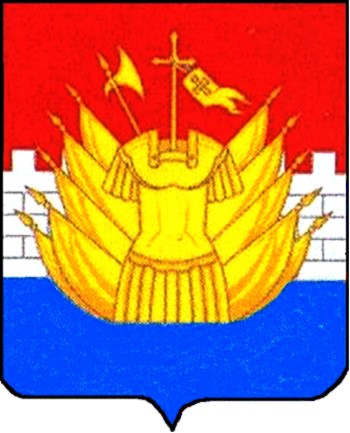 